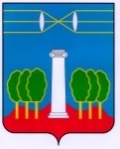 СОВЕТ ДЕПУТАТОВГОРОДСКОГО ОКРУГА КРАСНОГОРСКМОСКОВСКОЙ ОБЛАСТИР Е Ш Е Н И Еот 26.10.2023 №38/2О награждении Почётной грамотой учителя английского языка МБОУ гимназии №5 Утлик С.И.За высокий профессионализм и многолетний педагогический труд, направленный на интеллектуальное, культурное и нравственное развитие подрастающего поколения на территории городского округа Красногорск и в связи с празднованием Дня учителя, Совет депутатов РЕШИЛ:Наградить Почетной грамотой Совета депутатов городского округа Красногорск учителя английского языка муниципального бюджетного образовательного учреждения гимназии №5 Утлик Светлану Ивановну.ПредседательСовета депутатов                                           			               С.В. ТрифоновРазослать: в дело, МБОУ гимназия №5